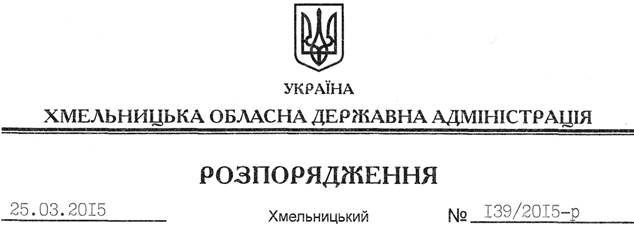 На підставі статей 6, 23, 39 Закону України “Про місцеві державні адміністрації”, враховуючи, що постановою Президії Правління Товариства Червоного Хреста України від 19 лютого 2015 року оголошено проведення Всеукраїнського місячника Червоного Хреста з 01 квітня по 04 травня 2015 року з метою привернення уваги суспільства до проблем найбільш соціально незахищених верств населення, переміщених осіб з території проведення АТО та з анексованого Криму, формування громадської думки на користь милосердя, біженців:1. Затвердити заходи з проведення місячника Червоного Хреста в області у 2015 році згідно з додатком.2. Районним державним адміністраціям, рекомендувати виконавчим комітетам міських (міст обласного значення) рад розробити і затвердити відповідні заходи та надати практичну допомогу місцевим організаціям Товариства Червоного Хреста під час проведення місячника.3. Керівникам департаментів освіти і науки, охорони здоров’я, управлінь культури, національностей та релігій, молоді та спорту, інфраструктури та туризму облдержадміністрації, райдержадміністраціям, рекомендувати виконавчим комітетам міських (міст обласного значення) рад та іншим виконавцям забезпечити реалізацію затверджених заходів. 4. Визначити координаторами роботи з проведення місячника Червоного Хреста в області голову обласної організації Товариства Червоного Хреста І.Горду та директора Департаменту охорони здоров’я облдержадміністрації Я.Цуглевича. 5. Визнати таким, що втратило чинність розпорядження голови облдержадміністрації від 31.03.2014 № 111/2014-р “Про проведення місячника Червоного Хреста в області”.6. Контроль за виконанням цього розпорядження покласти на заступника голови облдержадміністрації відповідно до розподілу обов’язків.Голова адміністрації								М.ЗагороднийПро проведення місячника Червоного Хреста в області